Legenda: CF: Conforme
CFCR: Conforme com Recomendação
NC: Não Conforme
NA: Não Aplicável
NO: Não ObservadoAGÊNCIA NACIONAL DE AVIAÇÃO CIVILSuperintendência de Padrões OperacionaisAGÊNCIA NACIONAL DE AVIAÇÃO CIVILSuperintendência de Padrões OperacionaisAGÊNCIA NACIONAL DE AVIAÇÃO CIVILSuperintendência de Padrões OperacionaisF-243-30 - A135 - Controle da Manutenção e RegistrosF-243-30 - A135 - Controle da Manutenção e RegistrosF-243-30 - A135 - Controle da Manutenção e RegistrosQuestãoReferênciaResultado: (CF, CFCR, NC, NA e NO)ACR/MELACR/MELACR/MELO tratamento das discrepâncias, assim como o repectivo registro e correção ou postergação, atende ao determinado no MGM e MEL aprovada e respeitando os respectivos prazos previstos?RBAC (135.65; 135.179)Caso tenha havido itens com extensão da postergação (re-extensão) autorizada pela ANAC, a ação corretiva foi efetuada dentro do prazo?RBAC (135.179)Verifique se os registros de manutenção demonstram que as ações repetitivas requeridas para a manutenção da aeronavegabilidade continuada da aeronave, durante o período de operação com item liberado por MEL, NEF ou SRM, foram realizadas.RBAC ( 43.13(a); 43.13(c))Verifique se a MEL em utilização na empresa encontra-se atualizada de acordo com a última revisão da MMEL aplicável a cada modelo em operação.RBAC (135.179)
A empresa possui uma MEL aprovada para cada tipo de aeronave que tenha sido operada com instrumentos e equipamentos inoperantes instalados?RBAC (135.179)CONTROLE TÉCNICO DE MANUTENÇÃOCONTROLE TÉCNICO DE MANUTENÇÃOCONTROLE TÉCNICO DE MANUTENÇÃOA empresa apresentou cumprimento das tarefas do programa de manutenção relacionadas aos gravadores (digitais ou não) de dados de voo (FDR - Flight Data Recorders), conformidade dos procedimentos de leitura e aquisição de dados, conversão para unidades de engenharia, conservação de dados?RBAC (43.11; e 135.443)As liberações de aeronavegabilidade e aprovações para retorno ao serviço atendem ao estabelecido na legislação em vigor?RBAC (135.443; 43.7; e 65.81)A empresa possui um sistema consistente que abranja e controle todo o Programa de Manutenção da aeronave, motor e hélice, como aplicável?RBAC (135.421; 135.427(c))O sistema encontra-se atualizado em relação ao total de horas, ciclos e pousos como descrito no MGM?RBAC 135.439 (a)(2)Há Créditos para todas as inspeções, devidamente comprovados através dos respectivos registros primários de manutenção?RBAC (91.7; 135.439)Há liberação de aeronavegabilidade e aprovação para retorno ao serviço de todas as inspeções por inspetor formalmente designado nos termos do MGM?RBAC (135.443; 65.81; 43.5; e 43.7)O sistema de controle utilizado pela empresa é adequado ao controle e demonstrações abrangendo todos os componentes cujo Programa de Manutenção utilizado determina inclusive algum tipo de limite especial (inspeção, revisão geral, substituição etc.)?RBAC (91.7; 135.439)Há Créditos para todos os serviços previstos para os componentes (inspeção, revisão geral, substituição etc.)?RBAC (135.427(c))O sistema está consistente com os respectivos registros primários?RBAC (91.417; 135.439)O CTM ou TS mantém o controle efetivo dos itens postergados?RBAC (135.427(c))O operador que opera um avião monomotor em condições IFR, transportando passageiro, mantém os registros de manutenção dos motores o resultado de cada teste, observação e inspeções requeridas pelo programa de monitoramento das tendências do motor aplicável especificado na seção 135.421?RBAC (135.421)Verificar a conformidade do processo de emissão de Laudo de aeronavegabilidade para operações PBN, conforme previsto na IS 91-001, se utilizado pela empresa.RBAC (91.102)DIÁRIO DE BORDODIÁRIO DE BORDODIÁRIO DE BORDOVerifique se os registros de manutenção indicam cada pessoa que tomou ações corretivas de um item relacionado a uma falha ou mal funcionamento observado ou reportado, e as ações adotadas no diário de bordo.RBAC (135.65(c))A empresa possui uma sistemática para informar os limites mais próximos dos serviços de manutenção a executar para a atualização dos Diários de Bordo ou equivalente aceito através do MGM, de forma que a informação de aeronavegabilidade da aeronave esteja prontamente disponível à tripulação? A sistemática aplicada é efetiva?RBAC (135.71)GRANDES ALTERAÇÕES E GRANDES REPAROSGRANDES ALTERAÇÕES E GRANDES REPAROSGRANDES ALTERAÇÕES E GRANDES REPAROSVerifique se o operador:

(a) detém procedimentos adequados para classificar a aplicação de alterações e reparos em suas aeronaves;

(b) classifica de acordo com um procedimento aceito as alterações e reparos; e

(c) utiliza dados técnicos aprovados para o retorno ao serviço de produtos submetidos a grandes alterações ou grandes reparos.RBAC 135.427; c/c 7.6.2 da IS 120-016Verifique se o operador:
(a) possui o dado técnico aprovado utilizado para realização das grandes alterações e grandes reparos e demais documentos citados do dado técnico (suplementos e ICAs)RBAC 43.11; 43.13(a); 43.16; 43.9; 135.413(b); 135.427(b); 135.437(a); 135.437(b); 43 Apêndice BO operador mantém todos os registros primários para demonstrar a conformidade de registros primários de grandes alterações e grandes reparos incorporados em suas aeronaves?RBAC 91.417; 135.439(a)(1)As Instruções de Aeronavegabilidade previstas nas alterações e/ou reparos foram inseridas no programa de manutenção e nos mapas de controle e foram cumpridas conforme previsto?RBAC 43.11;43.13(a);43.16;43.9;135.413(b);135.427(b);135.437(a);135.437(b); 43 Apendice BA empresa possui a aprovação ou aceitação da ANAC, quando aplicável, das alterações e dos reparos incorporados em suas aeronaves?PESAGEMPESAGEMPESAGEMO controle dos prazos e condições especiais para pesagem (e centro de gravidade) ou recálculo da aeronave está sendo mantidos dentro do previsto?RBAC (91.423; 135.185)Os registros de peso e balanceamento estão de acordo com o estabelecido no MGM e/ou manual apropriado da aeronave e estão de acordo com limites neles estabelecidos?RBAC ( 43.11;135.443)Se houve recálculo da Ficha de Pesagem e Balanceamento, ele foi registrado e anexado às copias abordo das respectivas aeronaves? Neste caso, há evidências de que a empresa dispunha de todos os dados para efetuar o recálculo?RBAC (91.423;135.185)As configurações nas quais as aeronaves foram pesadas estão de acordo os tipos de operação autorizados para a empresa?RBAC (91.423)REGISTROS E RASTREABILIDADEREGISTROS E RASTREABILIDADEREGISTROS E RASTREABILIDADEAs informações dispostas no modelo de ordem de serviço em uso na empresa, apresentam as informações mínimas requeridas de acordo com o RBAC 43.9 e 43.11?RBAC (135.21)Verifique se o Operador reteve registros que incluíam as seguintes informações:

(i) o tempo total de serviço de cada célula, motor, hélice e rotor;

(ii) a situação corrente de partes com tempo de vida limitado, de cada célula, motor, hélice, rotor e equipamentos;

(iii) o tempo desde a última revisão geral (-overhaul-) de cada item instalado em cada aeronave, que requeira revisão geral com base em tempo de utilização definido;

(iv) a identificação da presente situação de inspeções nas aeronaves, incluindo o tempo desde a última inspeção requerida pelo programa de inspeções sob o qual as aeronaves e seus equipamentos são mantidos;

(v) a situação corrente das aplicáveis diretrizes de aeronavegabilidade (DA), incluindo data e métodos de conformidade, e, se a diretriz de aeronavegabilidade envolver ações periódicas, o tempo e data da próxima ação requerida; e
(vi) uma lista atualizada de grandes alterações e grandes reparos de cada célula, motor, hélice, rotor e equipamento.RBAC 135.439(a)(2)Verifique se a anotação de aprovação de retorno ao serviço inclui as seguintes informações:

(a) Uma descrição da inspeção realizada;

(b) A data da inspeção e as horas/ciclos totais da aeronave;

(c) A assinatura, o número da licença, e o tipo de certificado da pessoa que aprovou ou reprovou para retorno ao serviço a aeronave, célula, motor, partes, acessórios ou componentes; e

(d) Certificação quanto ao tipo de inspeção realizada, e eventuais discrepâncias de aeronavegabilidade reportadas.RBAC 43.11; 135. 443Verifique se a liberação de aeronavegabilidade ou registro na caderneta foi feito de acordo com o manual e certifica que os seguintes itens foram atendidos:

(a) O serviço foi realizado de acordo com a publicação técnica aplicável e aprovada;

(b) Todos os itens com inspeção requerida foram inspecionados por uma pessoa autorizada que determinou que o serviço foi completado satisfatoriamente;

(c) Não havia qualquer condição conhecida que poderia tornar o produto aeronáutico não aeronavegável; e

(d) No que diz respeito ao(s) serviço(s) realizado(s), a aeronave encontrava-se em condições seguras de operação.RBAC (43.11; 135. 443)Componentes importados ou que sofreram manutenção possuem certificação de aeronavegabilidade F-100-01 (formulário 8130-4 do FAA - Export Certificate - ou equivalente para produtos classe I e 8130-3 do FAA ou equivalente para produtos classes II e III) ?RBAC 21.502O controle e fluxo de informações (Ordens de Serviços, vias do Diário de Bordo) entre a Base Principal e as Bases Secundárias seguem o previsto no MGM?RBAC 135.21Os registros satisfazem o que determinam as diretrizes, sem deixar dúvidas de seu efetivo cumprimento? Caso seja possível, constate fisicamente o cumprimento de algumas diretrizes.RBAC (43.11;135.439;135.443)Há liberação de aeronavegabilidade e aprovação para retorno ao serviço após o cumprimento das DA efetuada por inspetor formalmente designado nos termos do MGM?RBAC (43.5;43.7;65.81;135.437;135.443)O detentor de certificado utilizou apenas dados aprovados ou aceitáveis pela ANAC para realizar reparos em nos elementos estruturais principais ou na estrutura primária da aeronave?RBAC (43.13(a))Os reparos estruturais contêm Instruções de Aeronaegabilidade Continuada (Instructions for Continued Airworthiness - ICA) que requeiram:
1 - Instruções para pesquisas de problemas (Troubleshooting), descrevendo falhas prováveis, e como reconhecer estas falhas;
2 - Detalhamento para aplicação de procedimentos de inspeções especiais, tais como radiografias e ultrassom; e
3 - Informações para aplicação de tratamentos de proteção da área reparada?RBAC 135.437(b)SUBCONTRATAÇÃOSUBCONTRATAÇÃOSUBCONTRATAÇÃOO operador mantém uma listagem de empresas elegíveis para contratação?RBAC 135.413Há evidências de que as empresas listadas atendem aos critérios estabelecidos no MGM para serem inclusas na relaçãoRBAC (135.413; 135.423; 135.427)Há evidências de que o operador tem cumprido a metodologia de avaliação periódica das empresas de sua listagem, conforme estabelecido no MGM, se aplicável?RBAC (135.413; 135.423; 135.429; 135.431)Há evidências de que as empresas contratadas tomam conhecimento do MGM, Programa de Manutenção e MEL, ou de partes apropriadas, quando prestando serviços para o operador?RBAC (43.13(c);135.437(a))O detentor do COA providenciou ações corretivas imediatas e acompanhamento, no caso da empresa que realizou a manutenção tenha apresentado deficiência no padrão de execução da manutenção definida de acordo com o RBAC 135.425?RBAC 135.425Há evidências de que o operador tem conhecimento das pessoas da empresa contratada que podem aprovar os produtos mantidos para retorno ao serviço?RBAC (135.427;135.429)Há evidências de que o operador forneceu treinamento nos procedimentos de seu manual ao pessoal de manutenção da empresa prestadora do serviço de manutenção de suas aeronaves e garantiu que estas pessoas estão apropriadamente habilitadas?RBAC (135.413; 135.425(a); 135.425(b); 135.433; 145.153)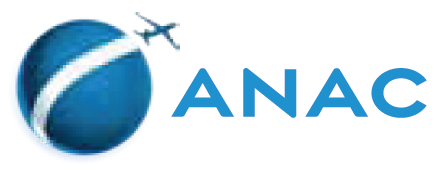 